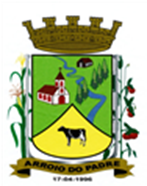 ESTADO DO RIO GRANDE DO SULMUNICÍPIO DE ARROIO DO PADREGABINETE DO PREFEITOÀ			Mensagem 64/2023.Câmara Municipal de VereadoresSenhor PresidenteSenhores VereadoresManifesto a todos os meus cumprimentos nesta oportunidade em que em nome do interesse público lhes encaminho mais uma proposta legislativa.O projeto de lei 64/2023 que lhes encaminho tem por finalidade alterar a Lei Municipal nº 538, de 25 de outubro de 2005, na medida em que propõe a supressão do § 3º do seu art. 57.O § 3º do art. 57 da supra mencionada Lei dispõe sobre regra que limita a execução de qualquer elemento construtivo na divisa entre os lotes ou fundos superior a 5,5m (cinco metros e meio) de altura, acrescida de sua cobertura. Tem-se percebido que esta disposição tem sido um limitador para a execução de obras nas quais se pretende ter paredes, pelas circunstâncias locais encontradas, superiores a este limite.Neste contexto, para que a disposição em comento não seja um inibidor para obras de construção civil no município, propõe-se que o referido texto seja excluído da referida Lei. Entendemos, juntamente com nossos técnicos da área que esta supressão não representa nenhum problema construtivo e urbanístico desde que as demais regras legais e técnicas sejam atendidas.De fato, é somente este pequeno trecho da Lei que deverá ser subtraído permanecendo ativas as demais disposições da Lei Municipal 538/2005 e alterações vigentes nesta data, inalteradas,  impondo-se para os seus efeitos legais e técnicos o seu cumprimento. Considerando que existem munícipes interessados na alteração desta regra por terem obras em andamento que podem ser prejudicados se não houver a alteração proposta, pedimos que dentro do que for possível, que seja dado ao projeto de lei 64/2023 tramitação em regime de urgência.Nada mais a acrescentar.Atenciosamente.Arroio do Padre, 24 de abril de 2023.
_____________________Rui Carlos PeterPrefeito MunicipalAo Sr.Juliano Hobuss BuchweitzPresidente da Câmara Municipal de VereadoresArroio do Padre/RSESTADO DO RIO GRANDE DO SULMUNICÍPIO DE ARROIO DO PADREGABINETE DO PREFEITOPROJETO DE LEI Nº 64, DE 24 DE ABRIL DE 2023.Altera a Lei Municipal nº 538 de 25 de outubro de 2005, suprimindo o § 3º do seu art. 57. Art. 1º A presente Lei altera a Lei Municipal nº 538, excluindo o § 3º do seu art. 57.Art. 2º Fica excluído o § 3º do art. 57 da Lei Municipal nº 538 de 25 de outubro de 2005 com a seguinte redação:Art. 57.........................................................................................................................................................................................................................................................................§ 3º Nenhum elemento construtivo que estiver localizado junto as divisas laterais ou de fundos dos lotes poderá ter altura superior a 5,5m (cinco metros e meio) com exceção da cobertura.Art. 3º Esta Lei entra em vigor na data de sua publicação.            Arroio do Padre, 24 de abril de 2023.Visto técnico:Loutar PriebSecretário de Administração, Planejamento, Finanças, Gestão e Tributos.     Rui Carlos PeterPrefeito Municipal